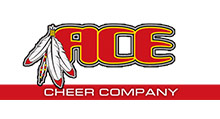 School Training Registration Form and GuidelinesACE Cheer Company is known for its success within the world of cheerleading. From local championships to World Championships, ACE holds some of the highest titles a team could achieve. Here at ACE, we extend this opportunity to schools in our communities with assistance in tumbling, stunts, jumps, choreography, technique, and sideline cheerleading. Please review the form below in regards to your school, prices, and weekly schedule. Go Tribe!School Name: _________________________________________Number of cheerleaders: _____Cost: $40.00 per cheerleader monthlySchedule: ACE will attend practices with your school once a week on a discussed day for 2 hours at the location of your choosing. An ACE coach can come to your school, or our gym will host your practice if desired. Contact Dixie Owens for more information! (205) 300-2404 or jasperelite@rocketmail.com